Муниципальное бюджетное дошкольное образовательное учреждение «Детский сад № 22» г. РязаньСемейная гостиная – «По военным страницам семейного альбома»Тема: «По военным страницам семейного альбома»Цель: - воспитывать у детей чувство патриотизма, гордость за свою Родину, уважение к героическому прошлому прадедов;- вовлечение родителей в воспитательно-образовательную деятельность ДОУ.Задачи: Образовательные: - расширять первичные представления детей о героях Великой Отечественной войны;- формировать у дошкольников уважение к военной истории России, гордость за своих прадедов-героев, любовь к Родине;Развивающие: - обогащать и развивать словарный запас детей, познакомить с произведениями художественной литературы и музыки военных лет;- развивать взаимоотношения детей и родителей посредством включения в совместную деятельность по сбору информации о прадедах-героях Великой Отечественной войны.Воспитательные: - воспитывать у детей положительное отношение к защитникам нашей Родины;- воспитывать у дошкольников патриотизм через историю своей семьи.Подготовительная работа: чтение произведений о Великой Отечественной войне, беседа по прочитанному; рассматривание иллюстраций худ. А. Кабанина: «Дети войны», «Музыка войны», «Великие битвы», «Подвиг блокадного Ленинграда», «Этот День Победы», «Память народа. Бессмертный полк»; разучивание стихотворений; прослушивание аудиозаписей песен военной тематики; оформление выставки книг; сбор информации о прадедах-героях Великой Отечественной войны.Материалы и оборудование: тематическое оформление актового зала - репродукции картин на военную тематику; демонстрационные картины Т.В. Цветкова – «Сражения войны», «Дети-герои», «Награды войны»; тематические плакаты «Дни воинской славы» художественное оформление А.Н. Моргунова; презентация «Военная хроника. Прадеды-герои Великой Отечественной войны»; аудиозаписи песен военных лет; Альбом памяти «Прадеды-герои Великой Отечественной войны»; репродукция картины «Письмо с фронта» А. Лактионов; тематический уголок «Память о войне».Ход мероприятия:Слайд 1 – Семейная гостиная – «По военным страницам семейного альбома».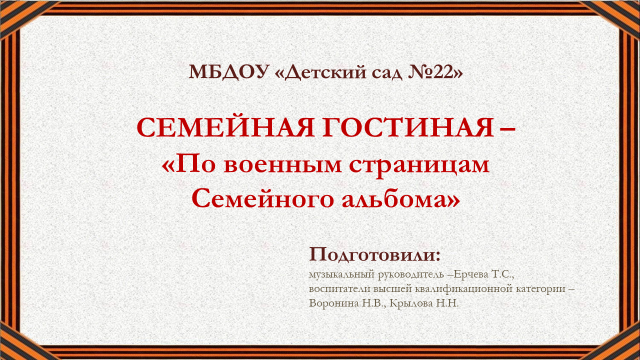 (Под музыку военных лет, дети входят в зал, родители ожидают их в зале).Слайд 2 – «Проводы солдат на фронт»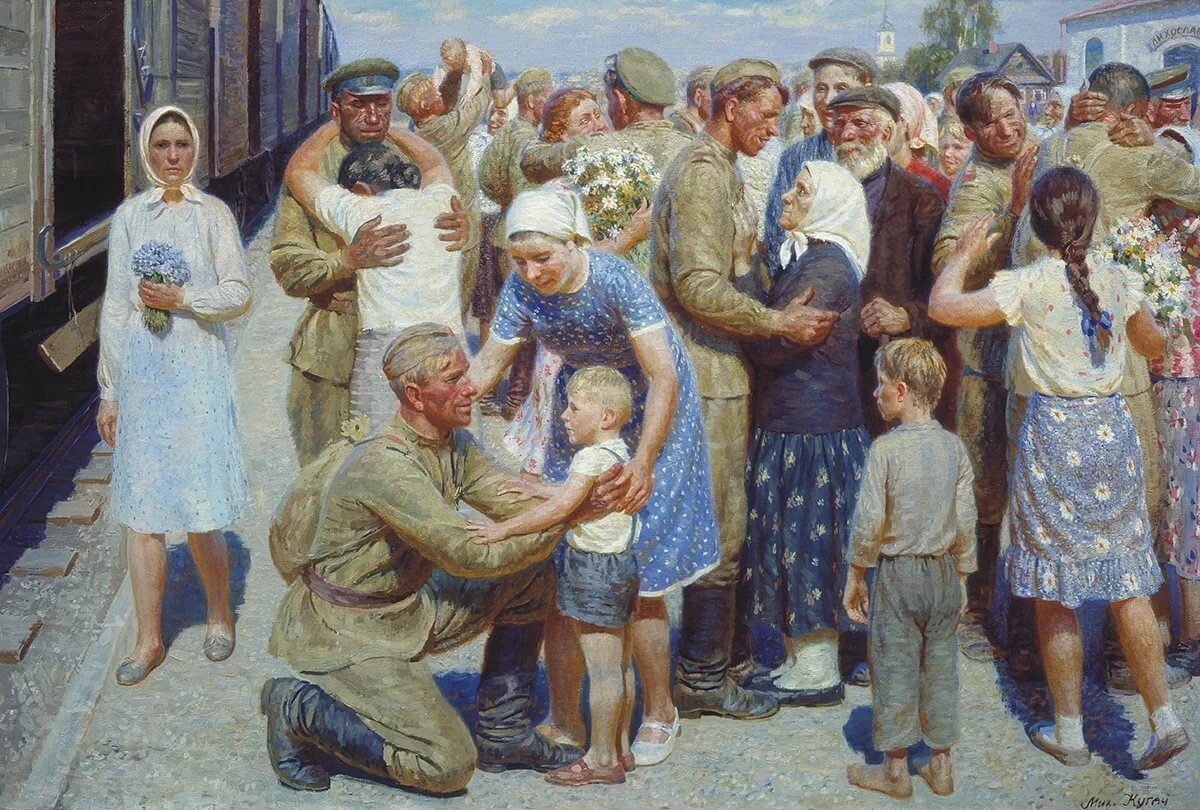 Ведущий: 22 июня 1941 года началась Великая Отечественная война. Много горя она принесла людям. Нелегким был путь к Победе. День за днем, месяц за месяцем, год за годом боролась наша страна с фашистскими захватчиками. Ценой неимоверных усилий наша армия смогла победить врага, произошло это 9 мая 1945 года. Этот день стал самым светлым и любимым праздником – Днем Победы!Слайд 3 – «Родина - мать зовет!»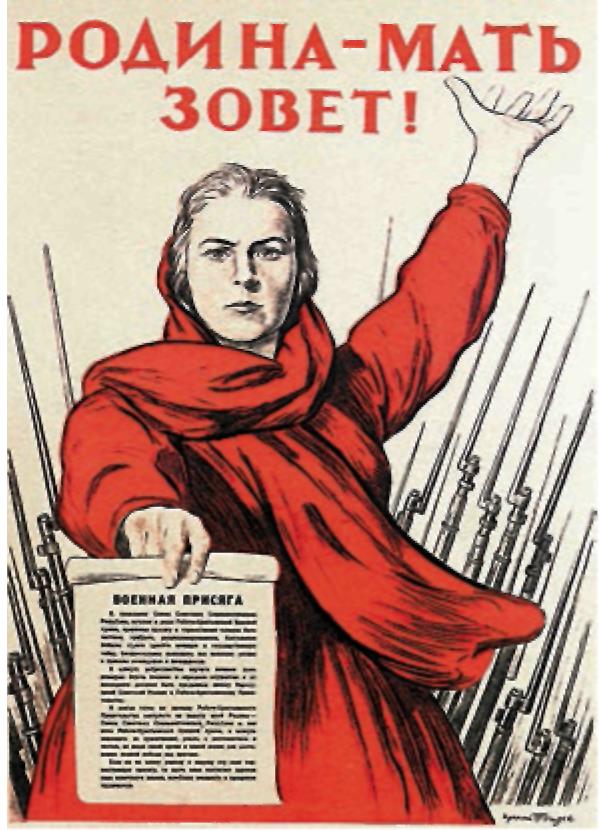 Ведущий: День Победы ждали все – от мала до велика. И каждый старался приблизить его своим трудом, своей борьбой, в конце концов, своей жизнью.На борьбу с захватчиками встал весь народ. Бесстрашно сражались наши солдаты, терпели изнуряющую летнюю жару, зимние метели и морозы, осеннюю слякоть и моросящий дождь. Ведущий: Сегодня мы услышим историю об одном из героев Великой Отечественной войны, благодаря которым наша страна смогла победить в войне с фашистскими захватчиками.Слайд 4, 5 – «Поляков Анатолий Николаевич»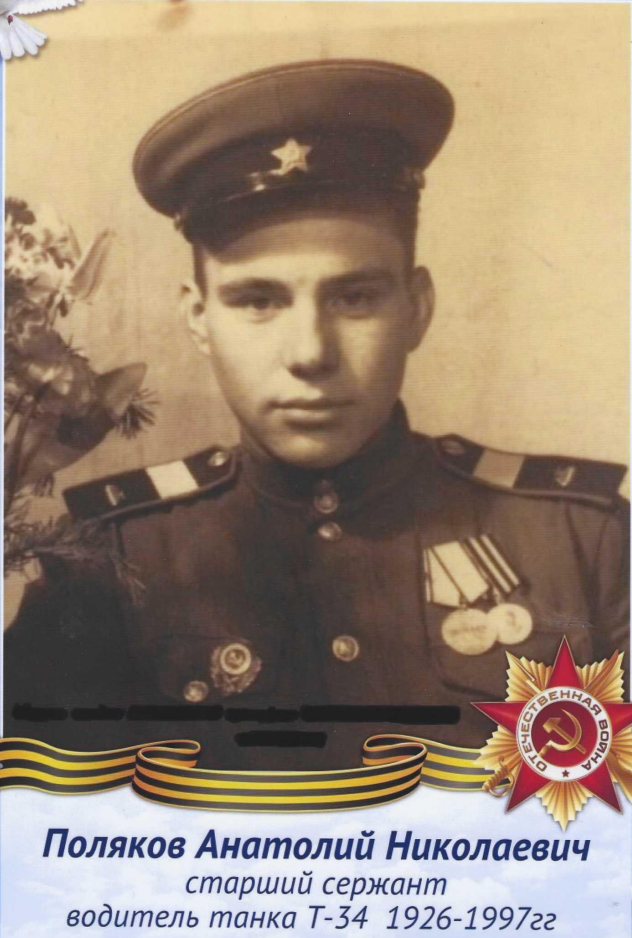 Поляков Анатолий Николаевич – герой Великой Отечественной войны, танкист, награжден медалью «За отвагу». О своем дедушке нам расскажет семья Рожковых.(Приложение 1).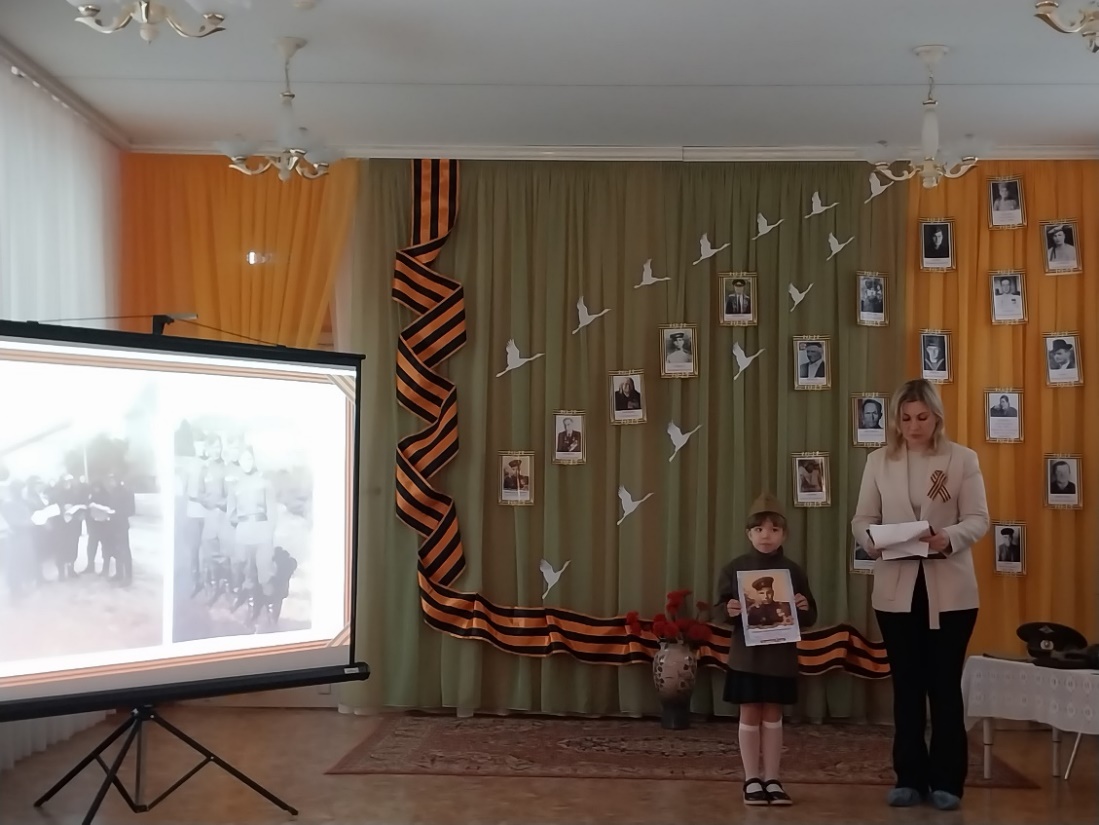 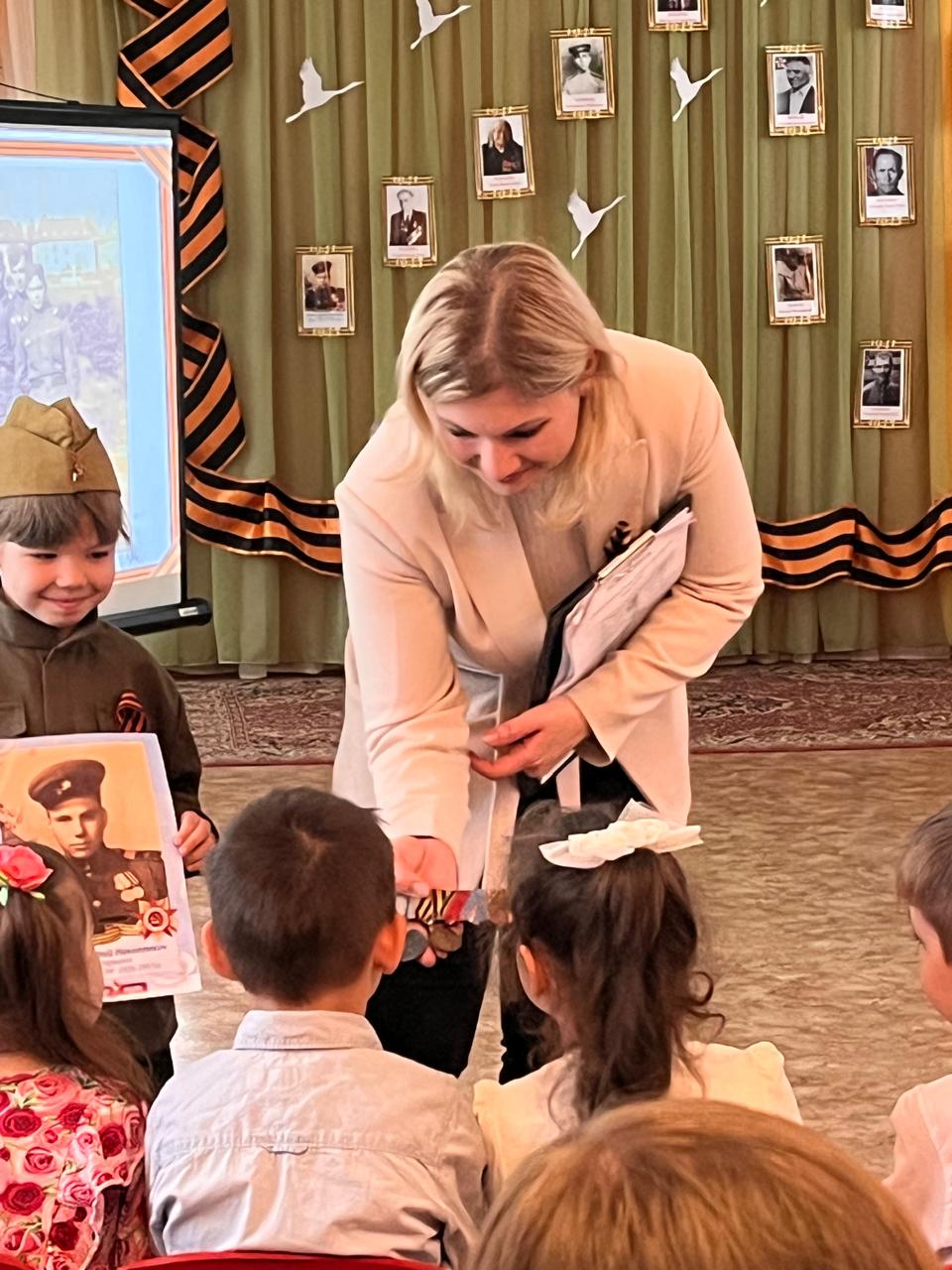 Слайд 6, 7 – «Труд в тылу»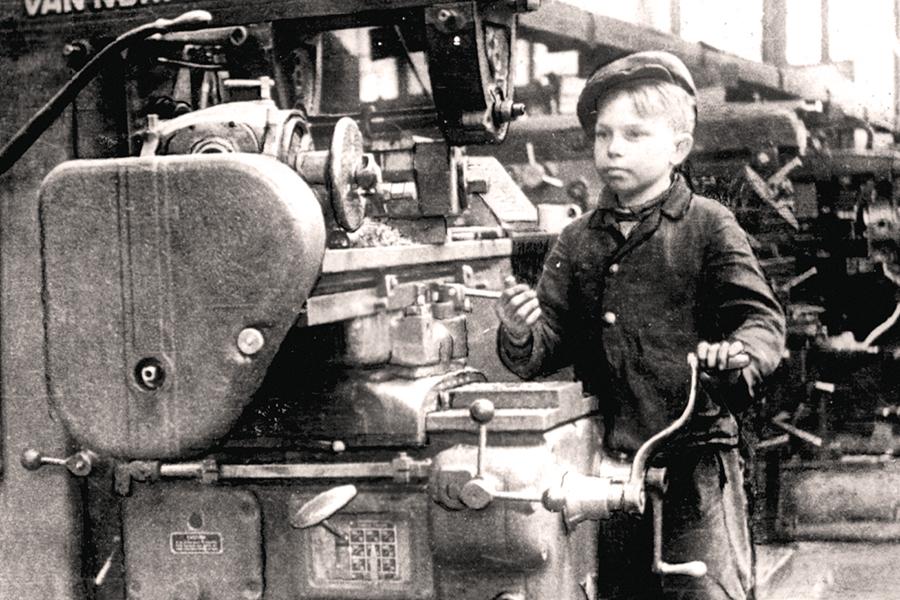 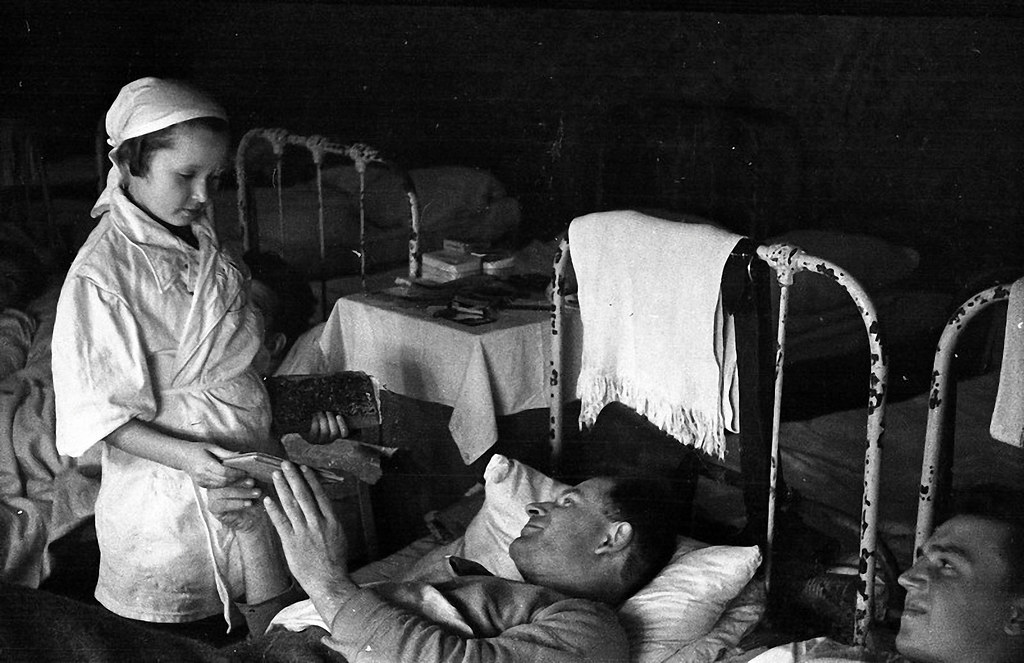 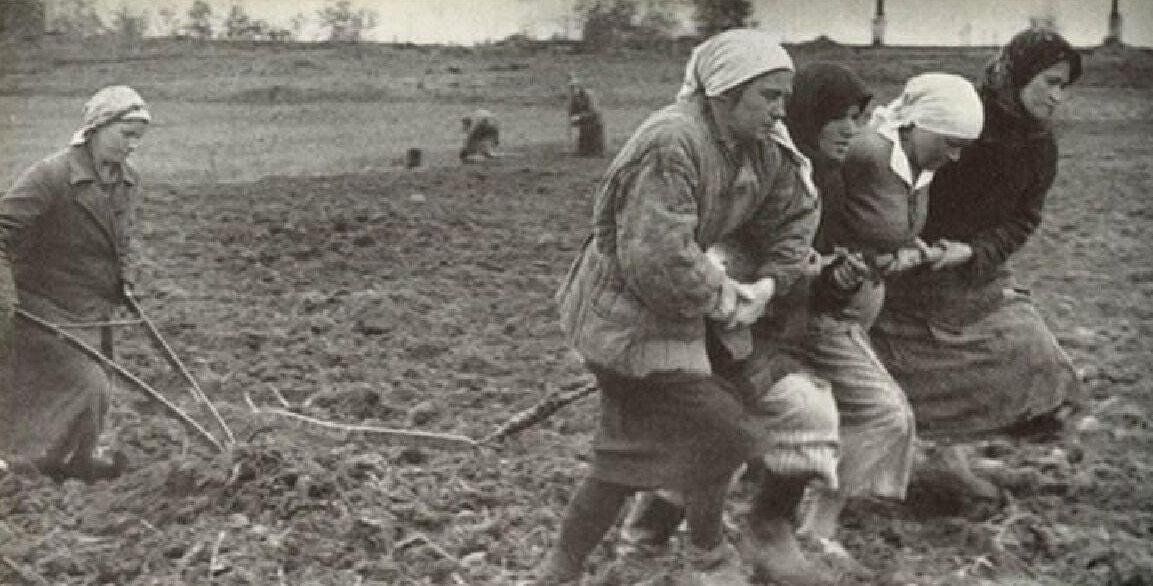 Ведущий: Большая часть мужчин воевала с врагом на полях сражений и всю тяжелую мужскую работу взяли на себя женщины, старики и дети.Они работали на заводах, в сельском хозяйстве, в госпиталях, выполняли ту работу, которую раньше выполняли только мужчины.Слайд 8 – «Отправка мирного населения фашистами в Германию»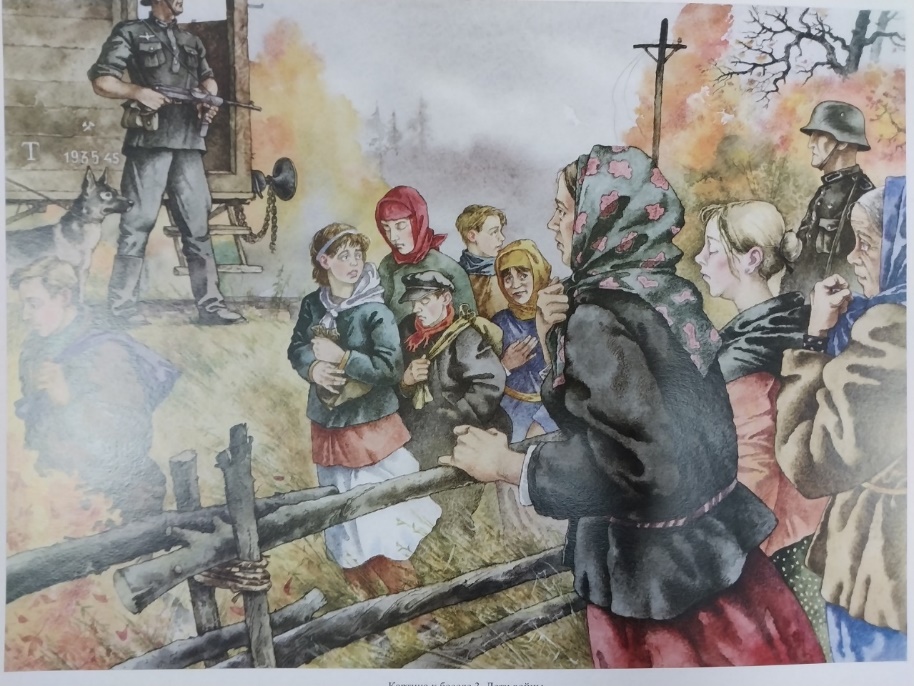 Ведущий: В нечеловеческих условиях приходилось выживать людям, которых фашисты отправляли на работы в Германию.Слайд 9,10 – «Корначева Наталья Борисовна. Бояркина Анна Яковлевна.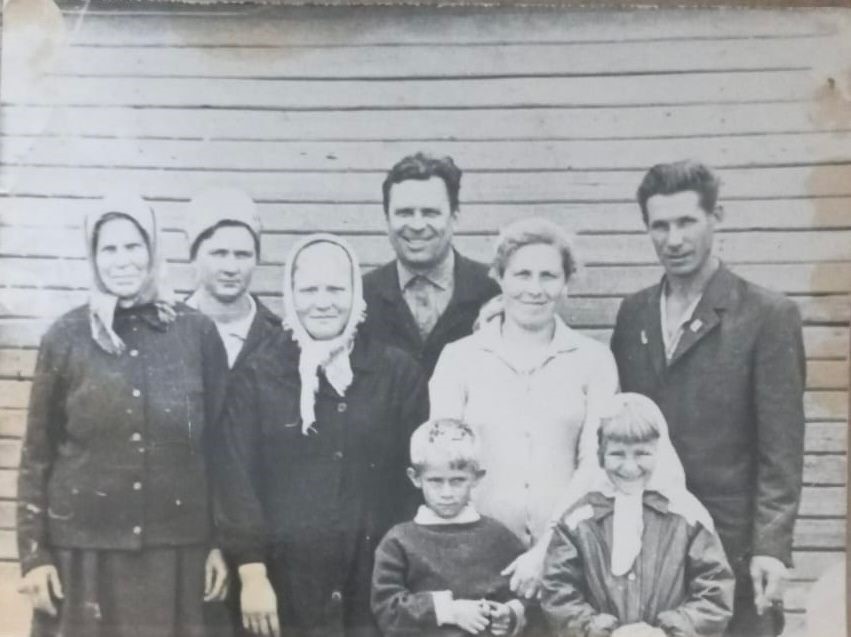 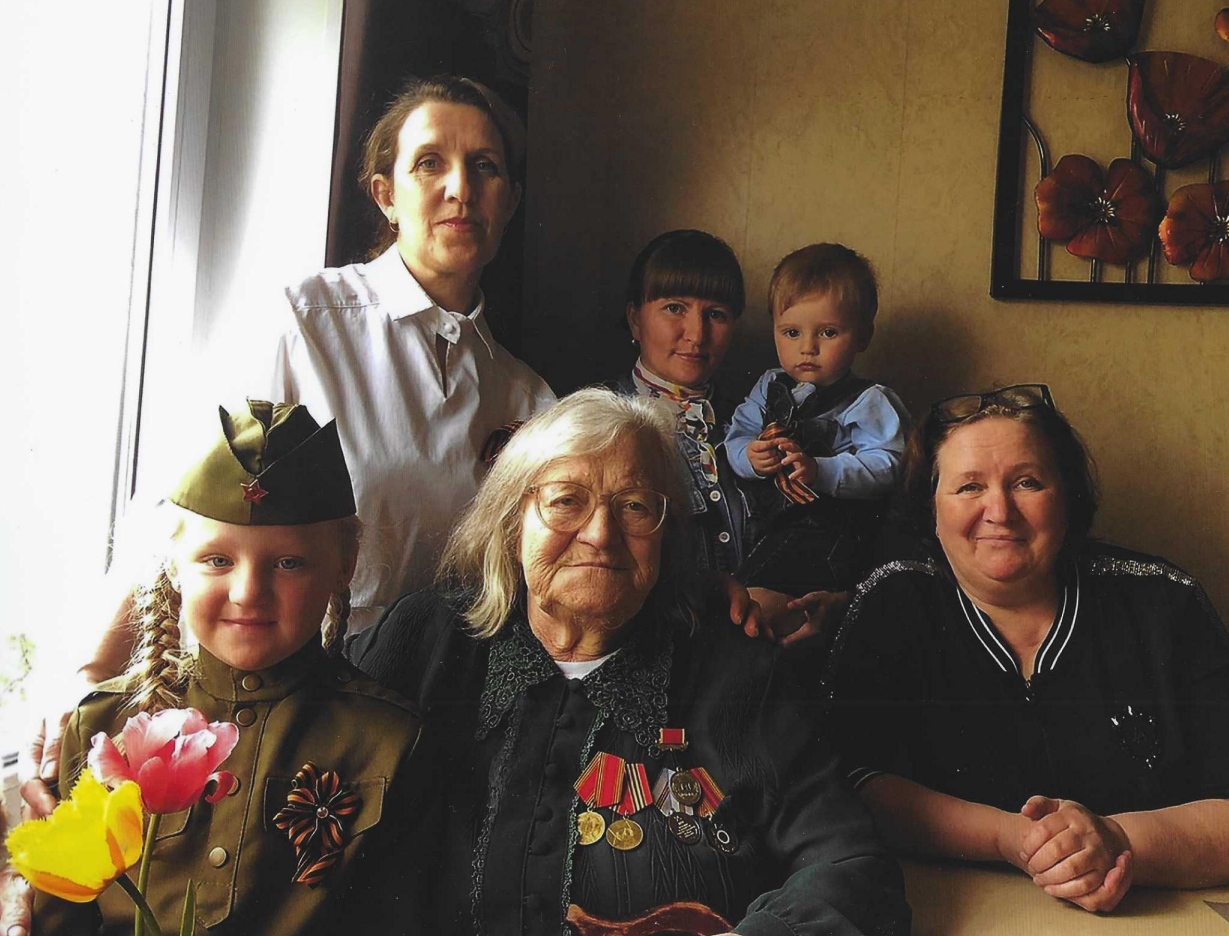 Ведущий: Сегодня мы услышим историю семьи Натальи и Якова Корначевых, и в частности их дочери Анне, которые смогли выжить в суровые годы войны. Расскажет ее нам семья Трушковых.(Приложение 2).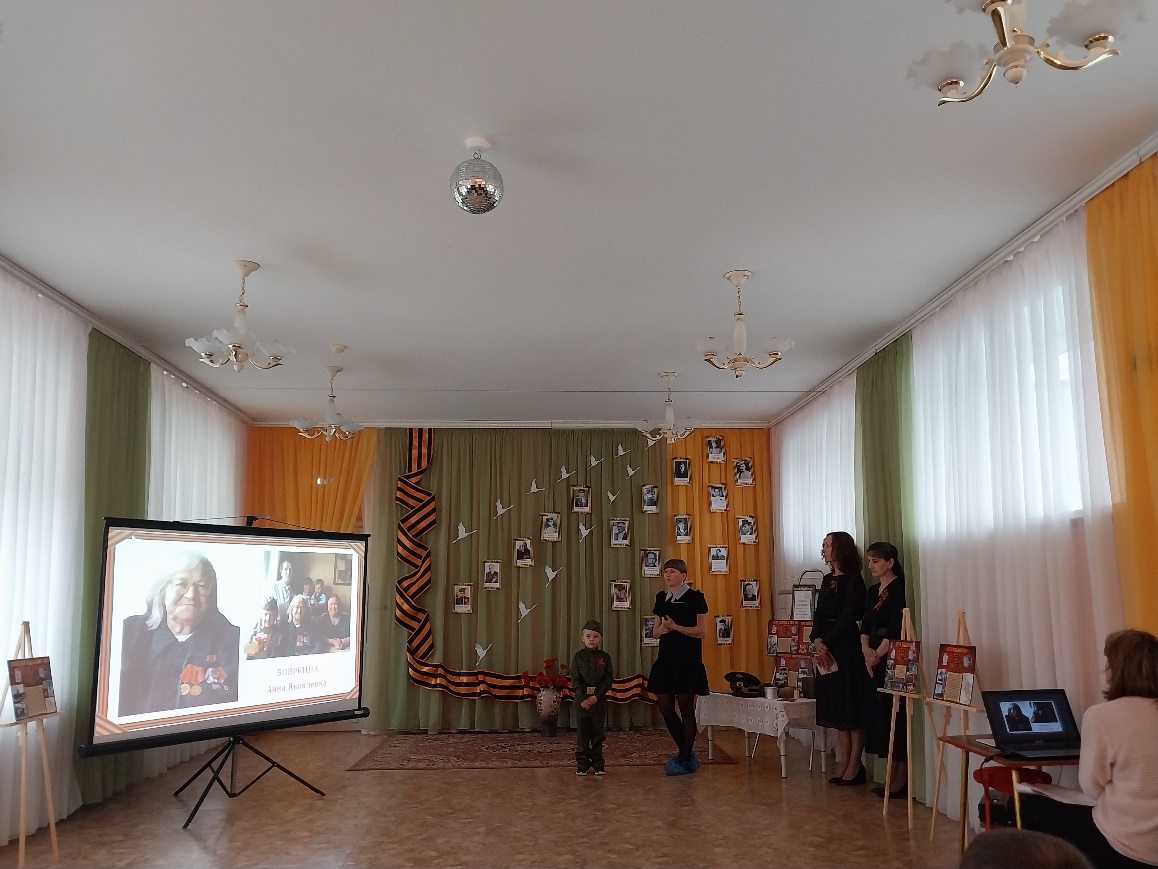 Слайд 11: «Музыка на войне»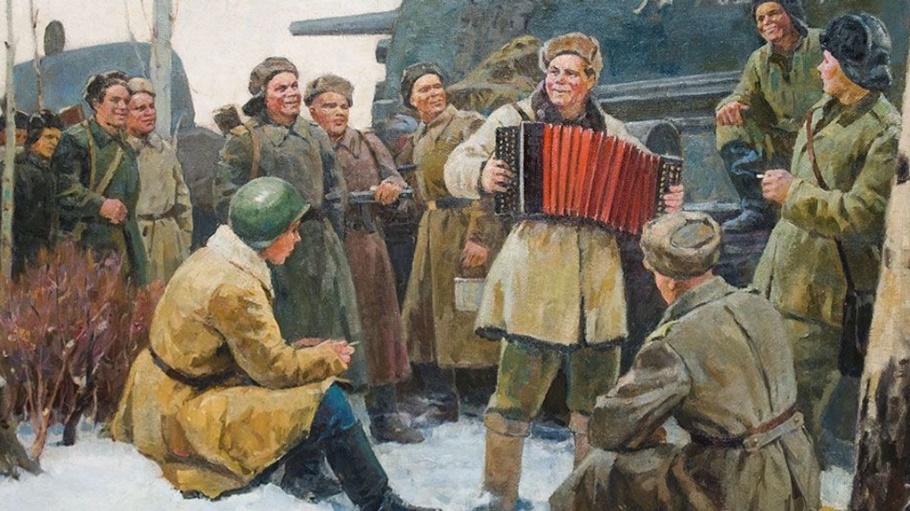 Ведущий: В суровые годы Великой Отечественной войны большую роль играла песня. Она была другом, сплачивала, поднимала в атаку, спасала, помогала преодолевать трудности и лишения, скрашивала разлуку с родными и близкими, вселяла новые силы, придавала боевой дух и поддерживала в тяжелую минуту скорби.В память о героях Великой Отечественной войны наши дети споют песню «Катюша», муз. - Матвея Блантера, слова - Михаил Исаковского.Исполнение песни: «Катюша» (муз. – Матвея Блантера, сл. – Михаила Исаковского. 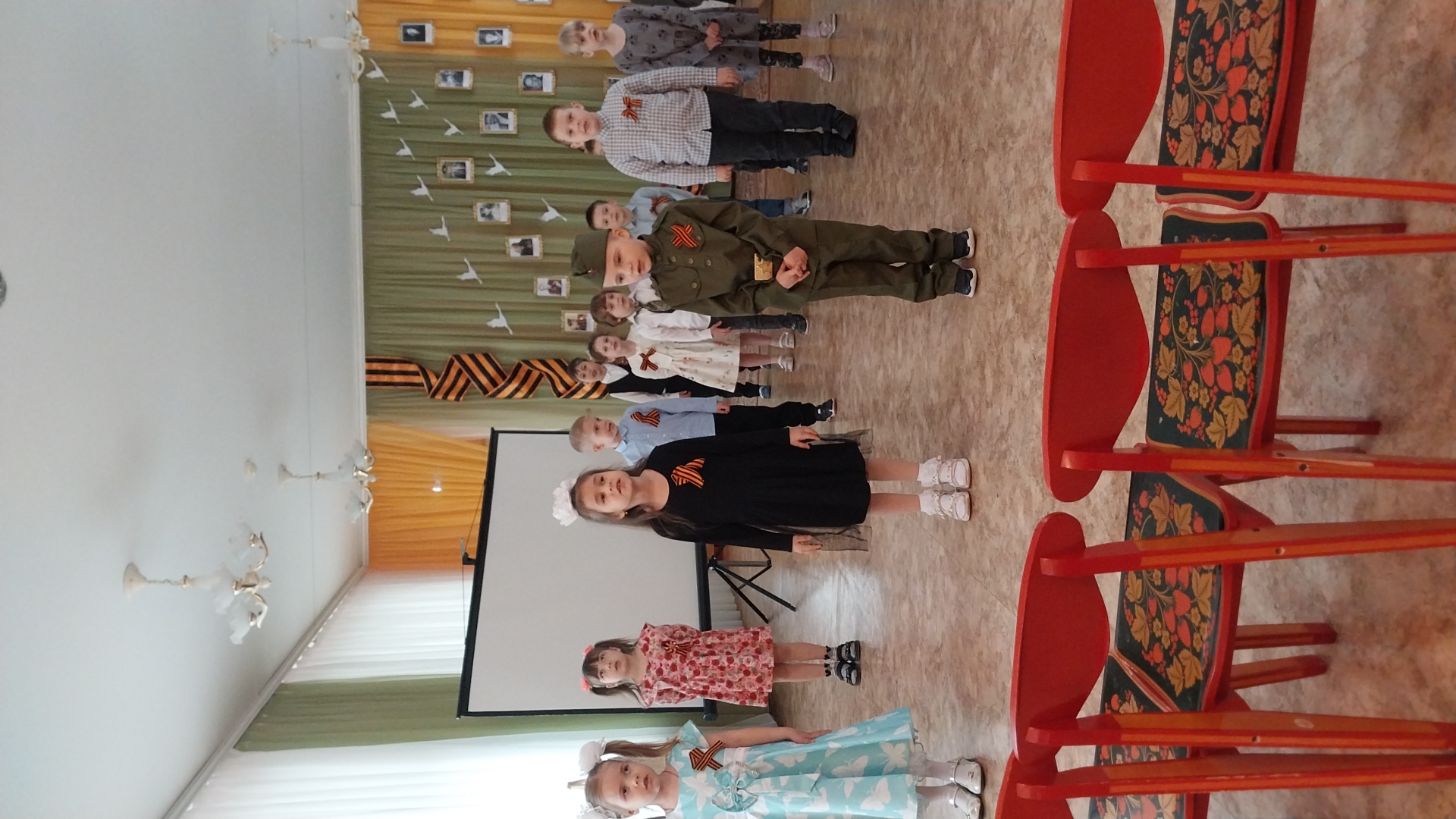 Слайд 12: Мемориал «Скорбящая мать»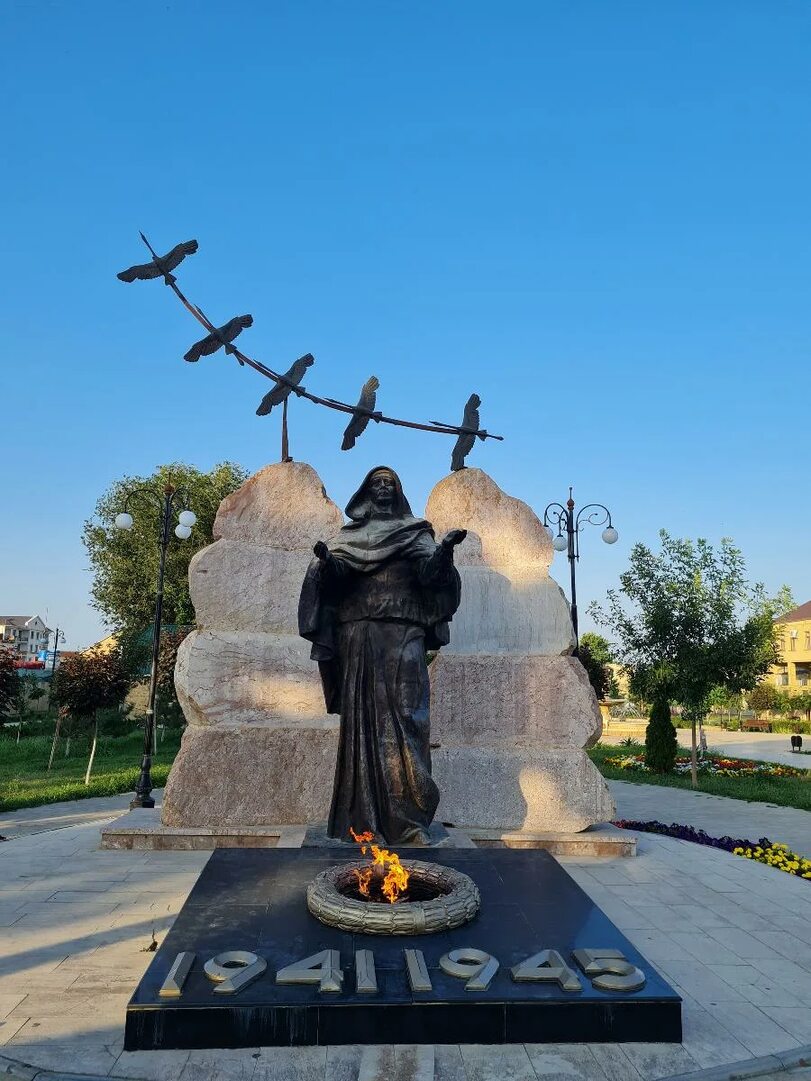 Ведущий: Война затронула каждую семью, и в каждой семье есть свои герои. Всех их помнят, о них пишут книги, в их честь называют улицы, зажигают вечный огонь. Поэтому в эти дни мы не только гордимся нашими прадедами-героями, но и склоняем головы, чтобы с грустью и благодарностью почтить память всех тех, кто погиб на полях сражений, отдал свою жизнь за Родину.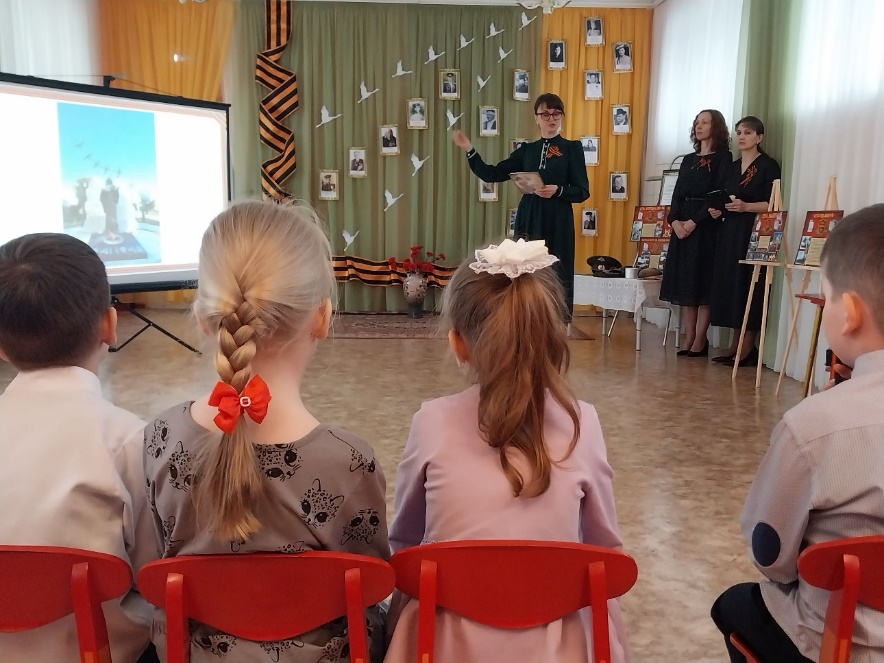 Ведущий (муз. руководитель): В 1965 году поэт и писатель Расул Гамзатов написал стихотворение «Журавли» о Великой Отечественной войне. Композитор Ян Френкель сочинил музыку, и появилась песня «Журавли».Образ белых журавлей стал общим символом памяти о всех солдатах, погибших в Великой Отечественной войне.Через несколько лет после появления песни «Журавли» в местах боёв 1941—1945 годов стали возводить стелы и памятники, центральным образом которых были летящие журавли.Предлагаем, вам, родители, спеть эту песню всем вместе, чтобы почтить память героев Великой Отечественной войны.Ведущий: В то время, как взрослые будут петь песню «Журавли», мы, чтобы почтить память героев, зажжем свечу Памяти, и будем передавать ее из рук в руки, вспоминая о героях Великой Отечественной войны. (Дети встают в круг вместе с воспитателями).(Родители вместе с музыкальным руководителем исполняют песню «Журавли», дети в это время передают друг другу свечу памяти).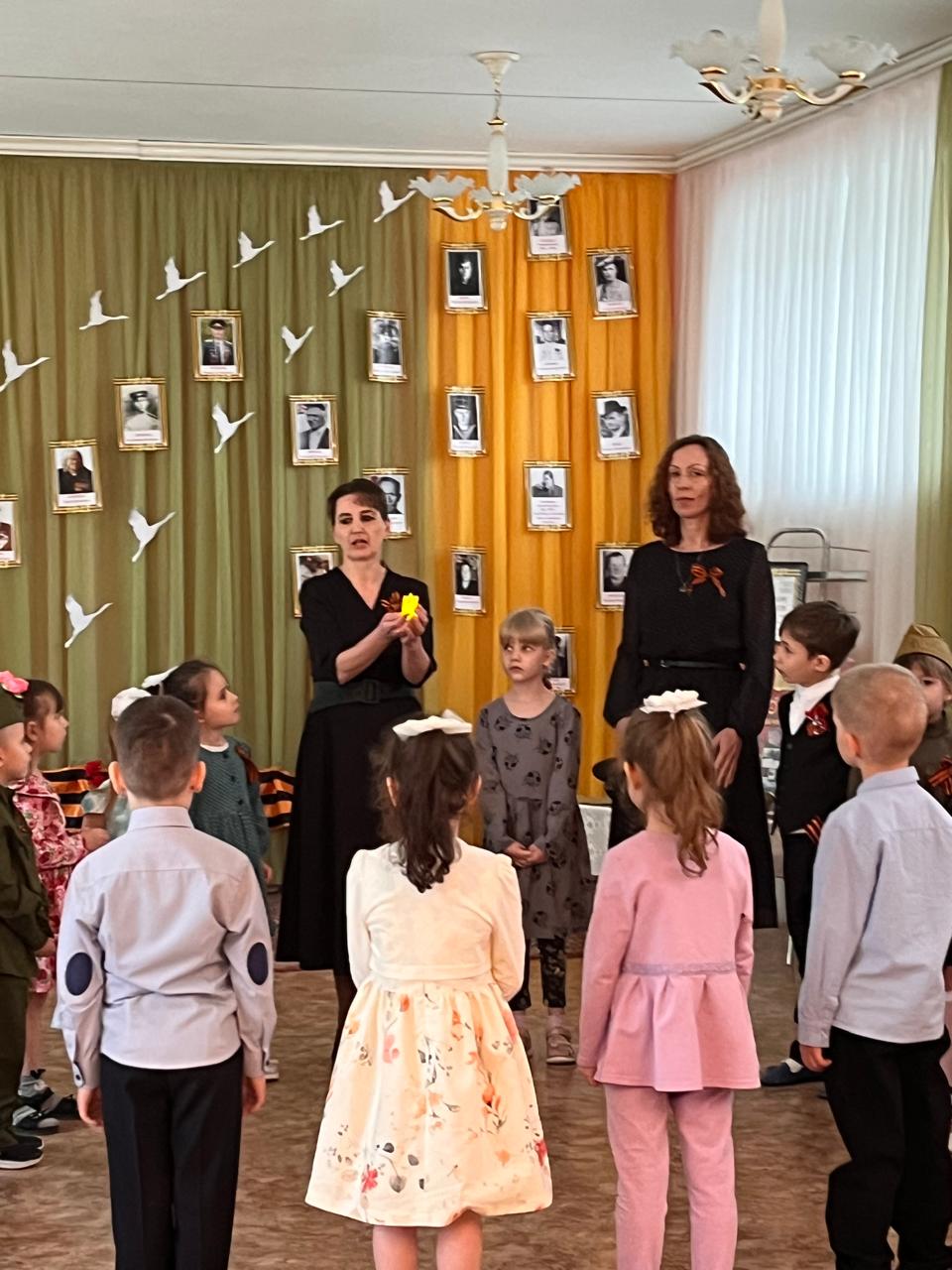 Слайд 13: «Бессмертный полк»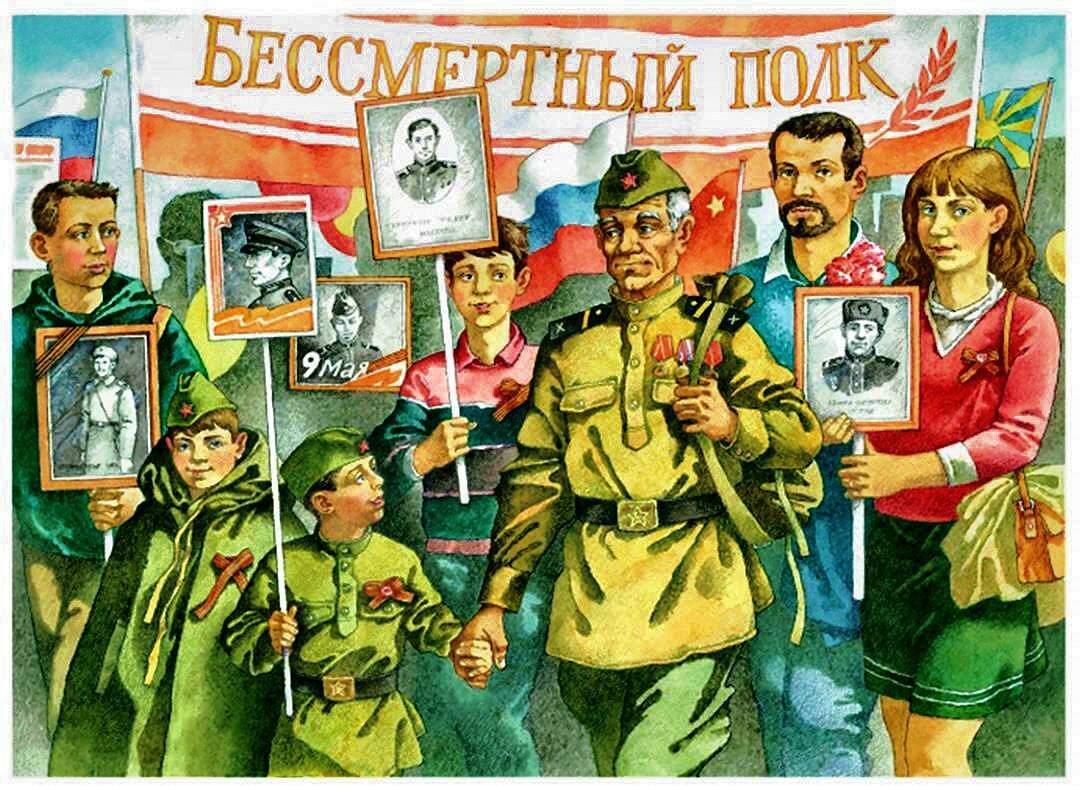 Ведущий: В память о прадедах-героях, в нашей группе был собран альбом Памяти – «Прадеды-герои Великой отечественной войны». Приглашаем всех, участников (дети и родители) взять в руки портрет прадеда-героя и рассказать стихотворение о воине защитнике.(Дети читают стихотворения).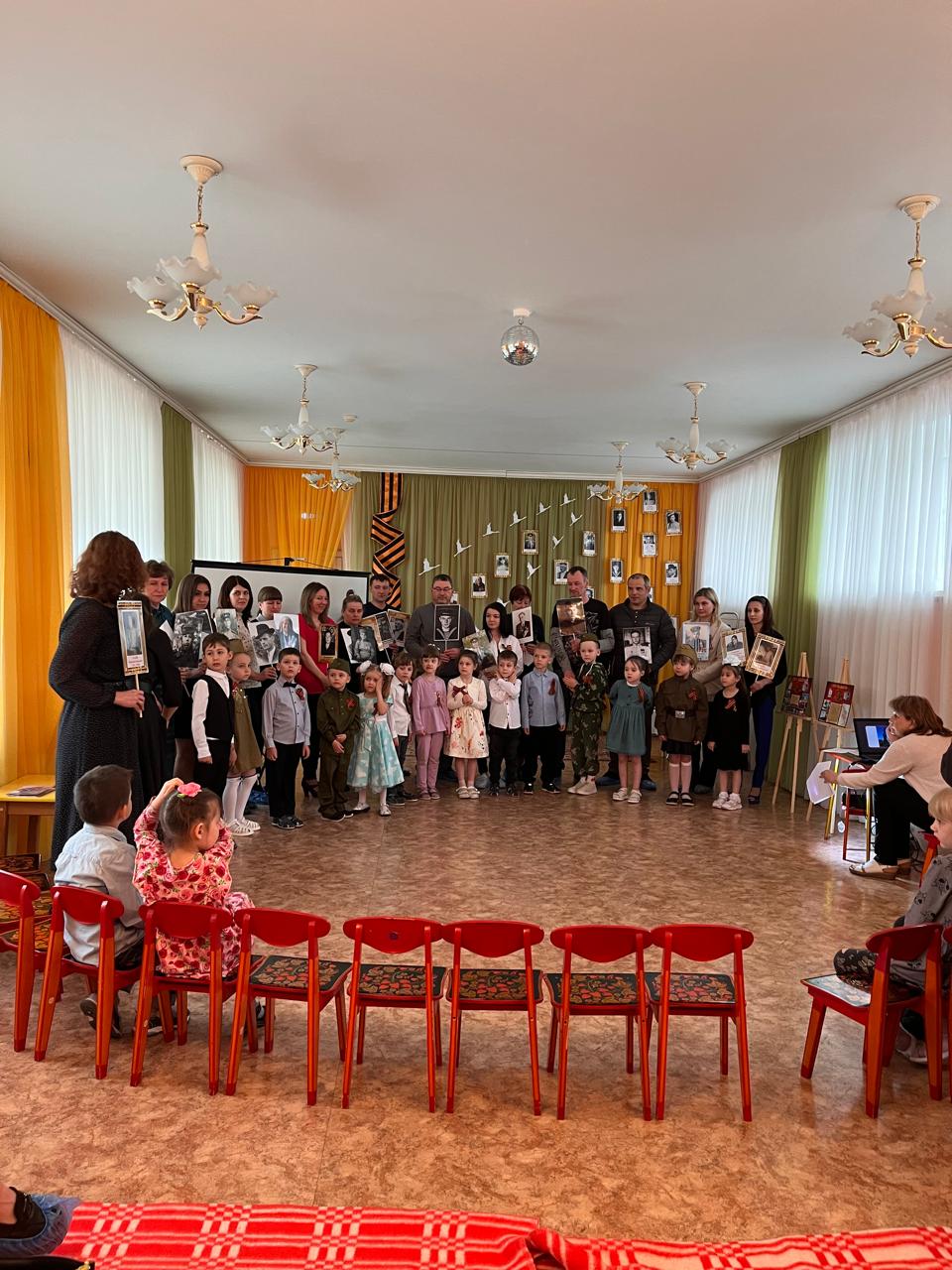 Ведущий: Приглашаем вас принять участие в шествии «Бессмертный полк».(Родители и дети проходят по залу с портретами прадедов-героев Великой Отечественной войны. Садятся на места).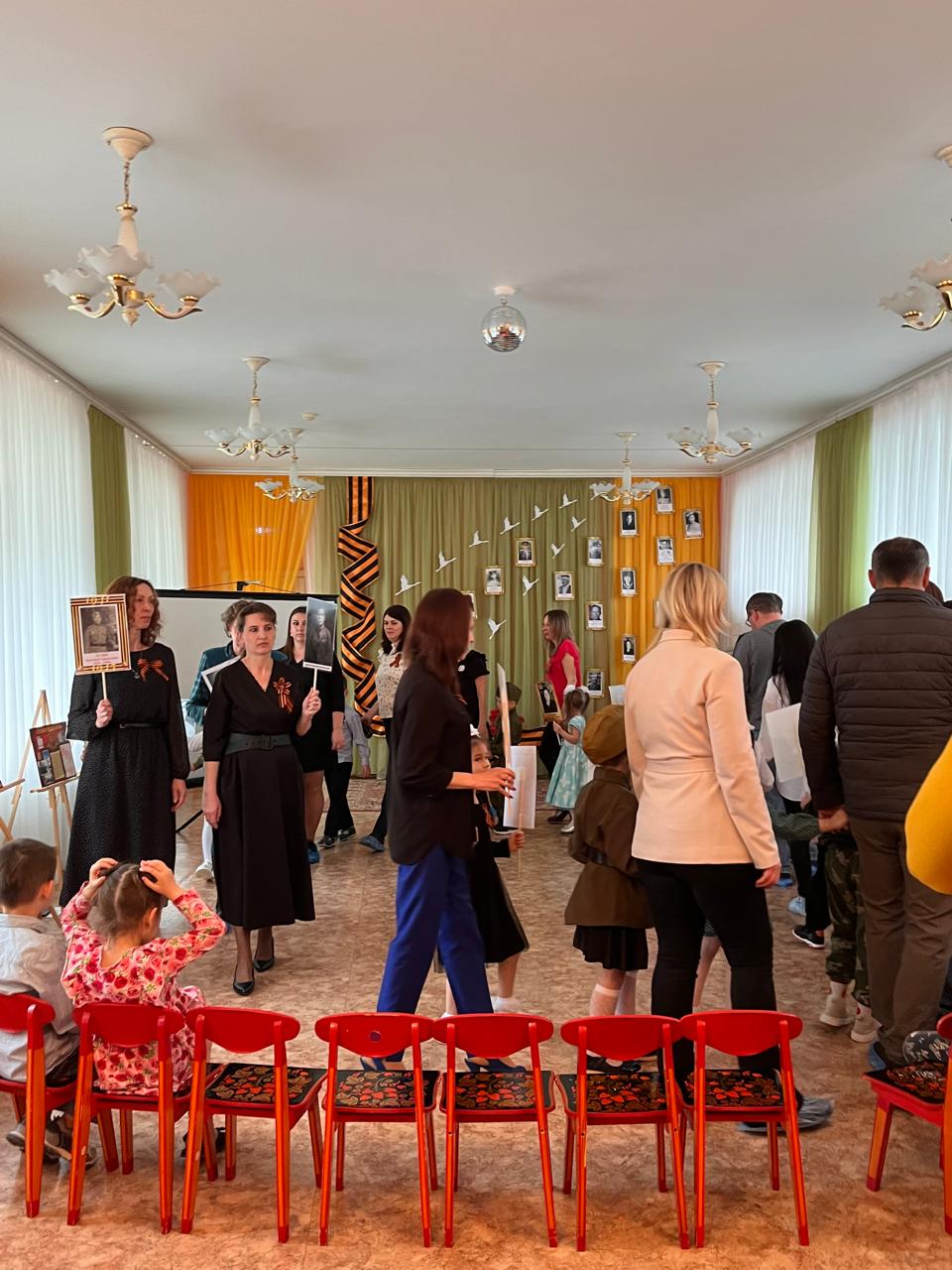 Заключение:Слайд 14: «Монумент воинской и трудовой Славы»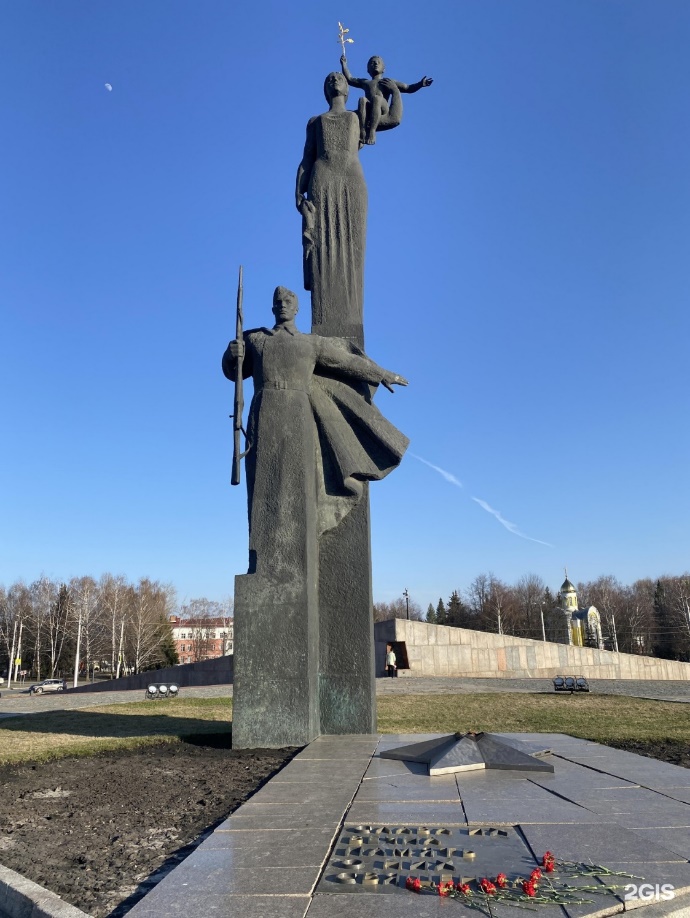 Ведущий: Закончить нашу семейную гостиную мы хотим словами стихотворения Галины Серовой:Пока мы помним – мы живем!Поклон же низкий тем солдатам,Кто, погибая под огнем,Ковал победу в сорок пятом!Пока мы помним – мы сильны!Пусть не скудеет наша память.Военных горьких лет сыныПускай навеки будут с нами!Ведущий: Спасибо большое, что приняли участие в нашем мероприятии. 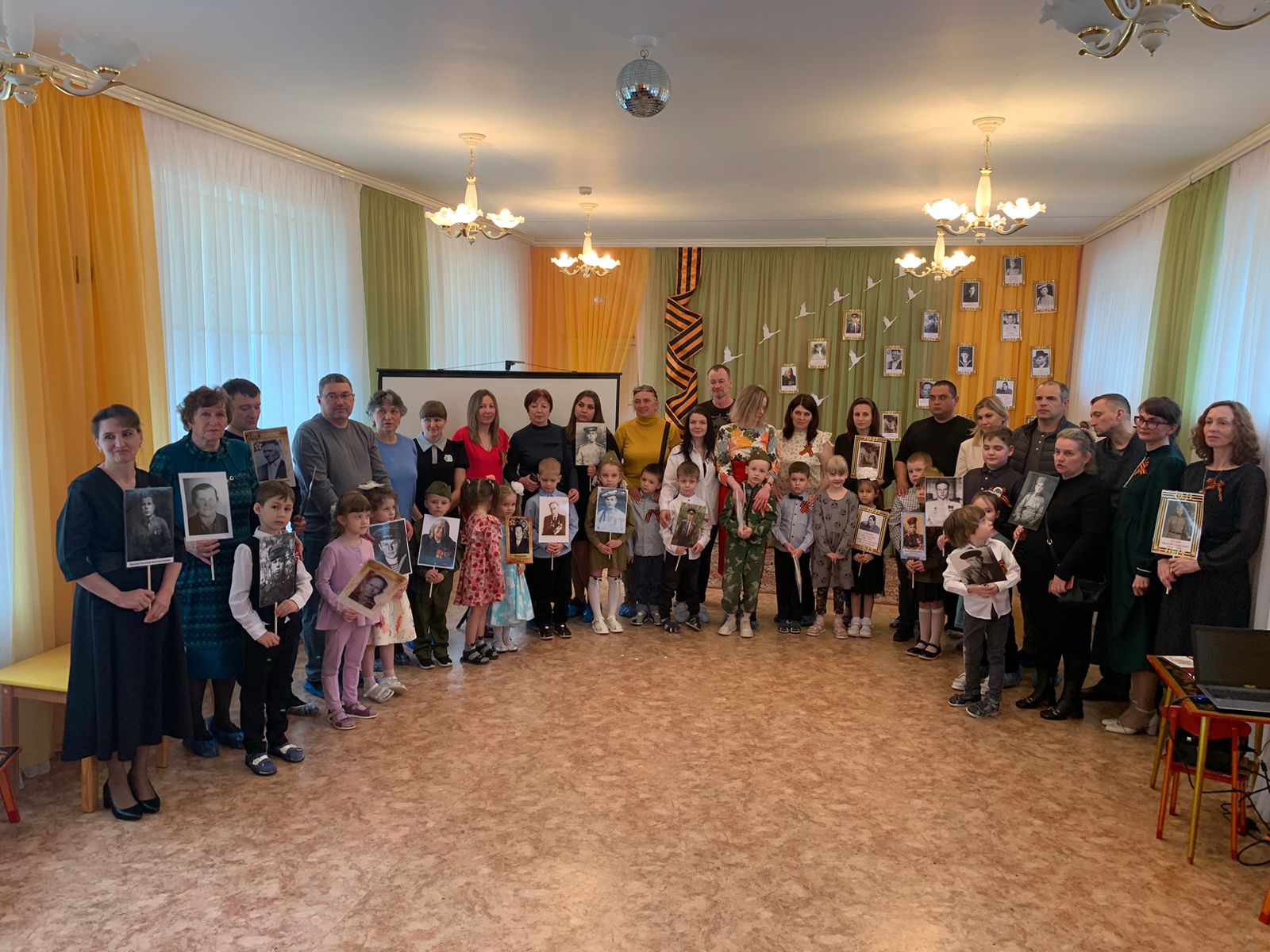 (Приглашаем всех принять участие в акции «Сад памяти»).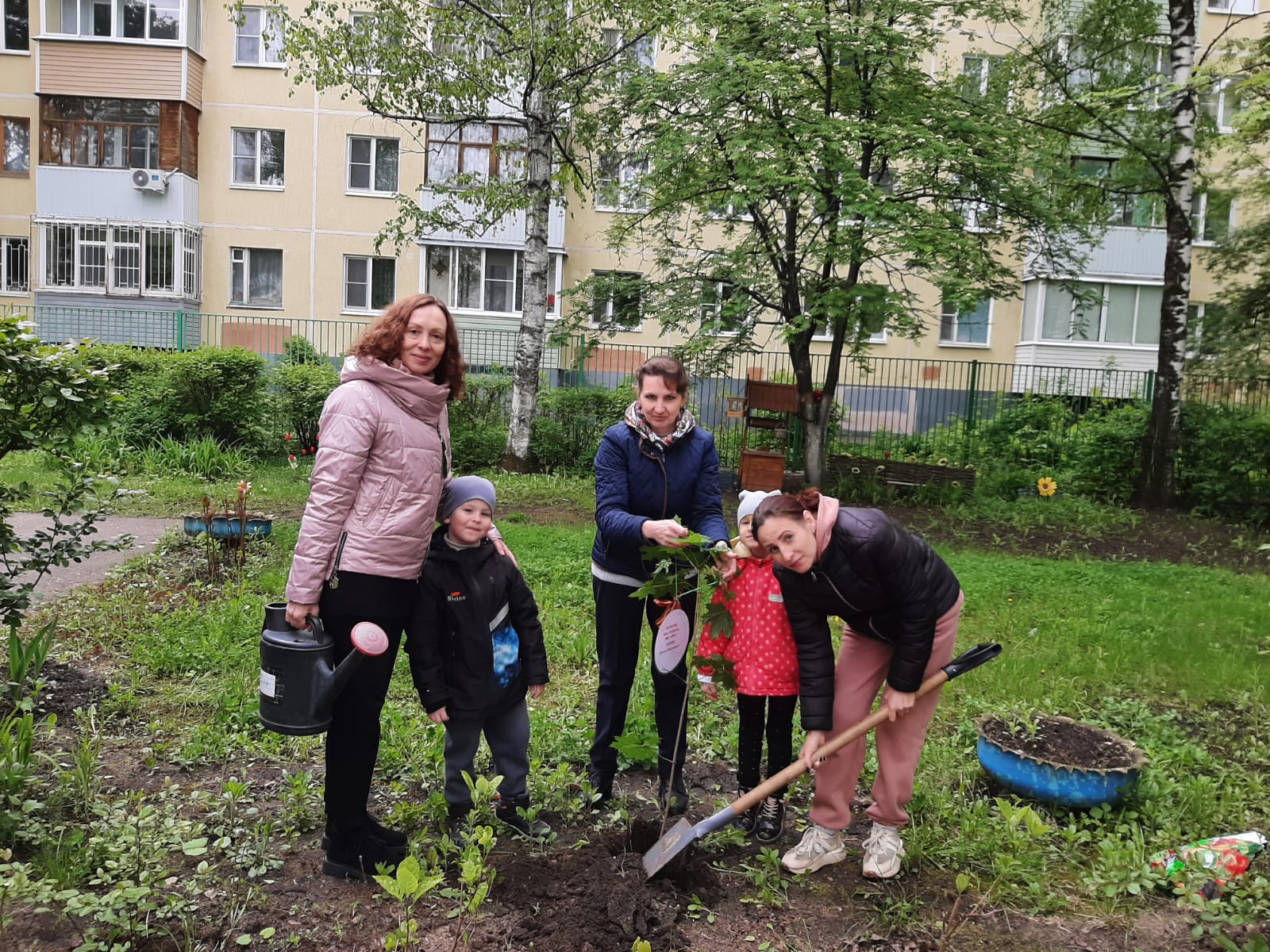 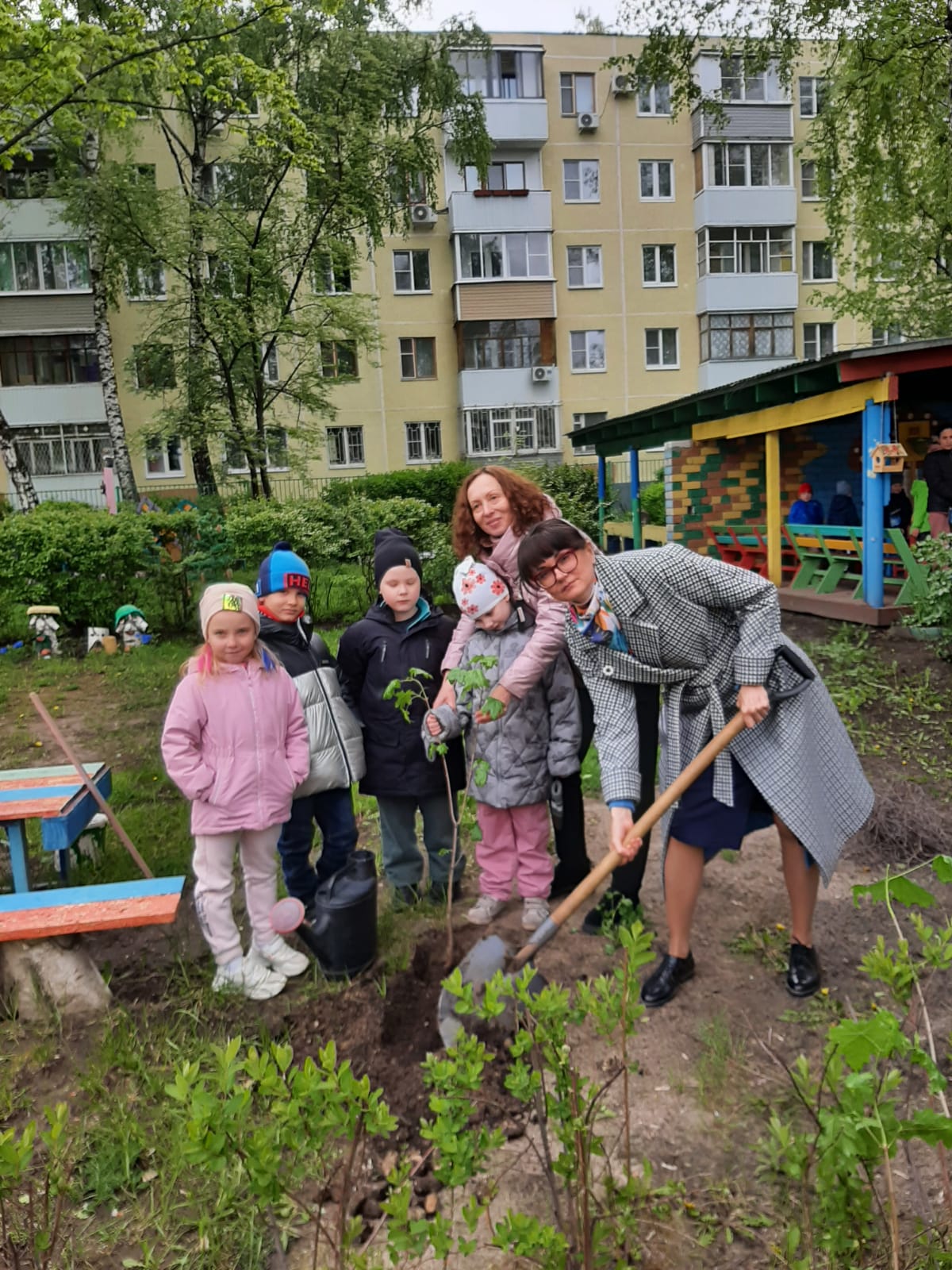 Приложение 1Рассказ о пережитомМой прадед, Поляков Анатолий Николаевич. Родился 31 декабря 1926 года. Умер 11 января 1997 года.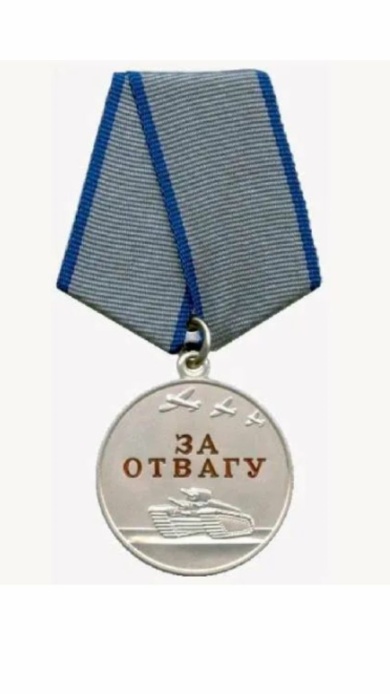 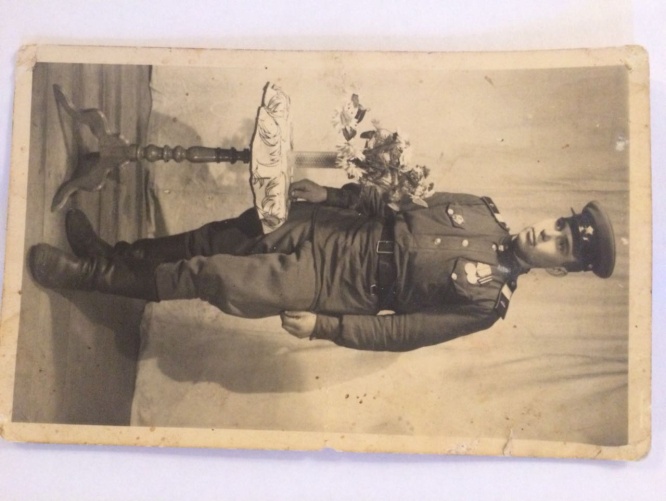 Он служил в Восточной Пруссии, война застала его в пятом классе, пятнадцатилетним пареньком. В это время такие пареньки как он были серьезной рабочей силой в колхозе. В январе 1942 года пошел учиться на курсы трактористов при Чикаревской МТС и одновременно проходил курсы при Туголуковском райвоенкомате, окончил их с отличием и получил трактор У-2. 11 ноября 1943 года, в семнадцать лет был призван на военную службу и после присяги направлен в 42 отдельный учебный танковый полк. Вскоре был зачислен механиком-водителем. Экипаж был из пяти человек и все одногодки.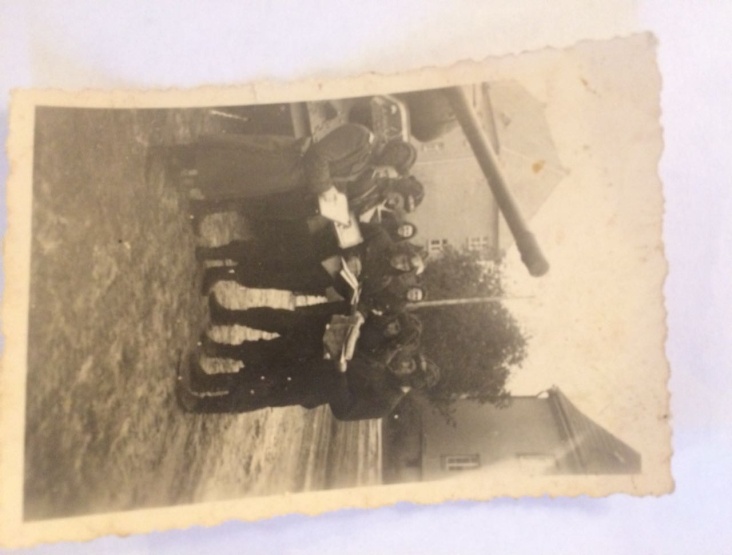 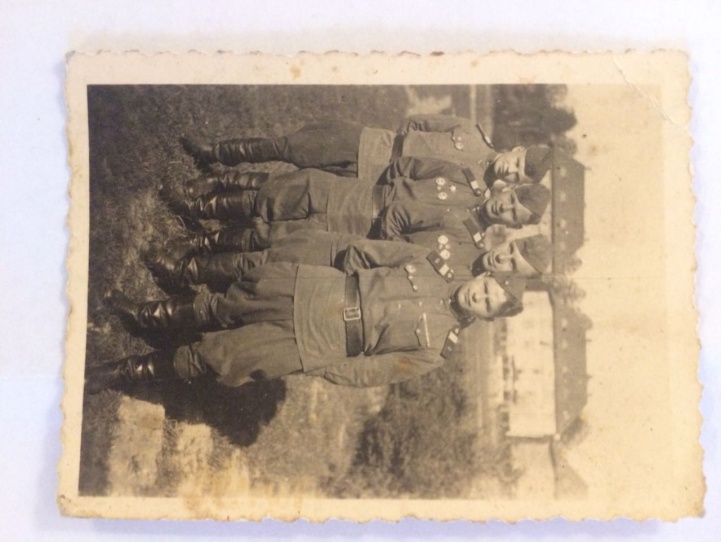 Первый бой – взятие польского города Познань и форсирование реки Одер. Воевал он в составе 2-го Белорусского фронта, под командованием маршала Рокоссовского. Немец всеми своими силами оборонял переправу, не было такой минуты, чтобы не рвались мины, не бомбили самолеты и т.д. Вода в реке была красная. Но все же им удалось навести переправу.Ему на танке удалось проскочить под прикрытием своих самолетов и артиллерии.Перед ними была задача – выбить немца из Познани. Город они взяли. Потери были небольшие: один танк сгорел и танк моего прадеда подбили – заклинило башню, но двигаться он мог. Вслед за этим настиг сильный арт. огонь, что за несколько минут они израсходовали все снаряды, которые были в боеукладке. Тогда командир танка приказал ему выйти из танка и раскрыть запасные снаряды, которые находились на борту. Он пробовал вылезти из десантного люка, но ему не удалось, тогда он открыл свой люк черенком молотка и сразу же немец по нему дал очередь из пулемета. Вылезти в этот раз ему не удалось. Тогда он снял с головы шлем, надел его на черенок молотка и поднял над люком, чтобы подумали, что кто-то вылезает из люка танка. Немец дал снова очередь, но пока он перезаряжал пулемет, он выскочил из танка, разбил ящик со снарядами и стал подавать их в боевой люк. А за тем удачно вернулся на свое место и доложил обстановку. Командир роты отдал приказ идти вперед, и они в составе соединения овладели городами Фридланд, Кондрашен.За участие в боях в Восточной Пруссии был награжден медалью «За отвагу» и приказами Верховного Главнокомандующего Маршала Советского Союза товарища Сталина получил благодарность за участие во взятии семнадцати городов Восточной Пруссии.Шестого мая 1945 года второй Белорусский фронт (а в его составе его полк и его танк) встретился с союзными войсками, и они изо всех орудий отдали салют о победе. 9 мая услышали по радио о победе советского народа над фашистской Германией. С мая он находился на службе в группе советских оккупационных войск в Германии, в городе Шверинен, где сформировался 120-й отдельный разведывательный батальон, а в январе 1952г. Был уволен из рядов Вооруженных Сил и наконец-то приехал в родное село.Приложение 2Бояркина Анна Яковлевна (20.11.1941-29.10.2021)Корначева Наталья Борисовна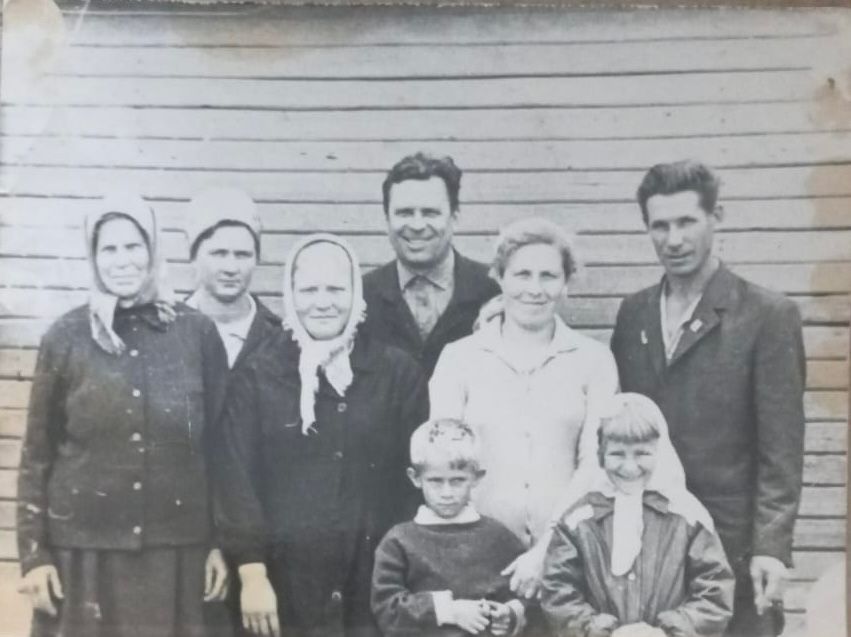 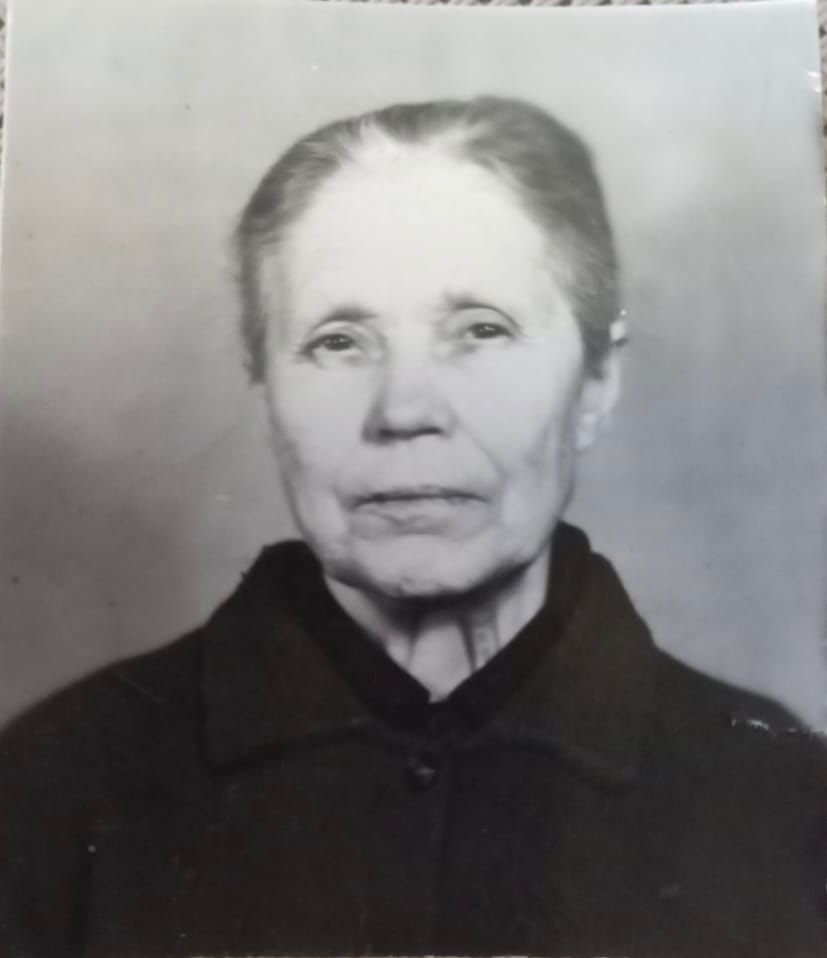 Бояркина Анна Яковлевна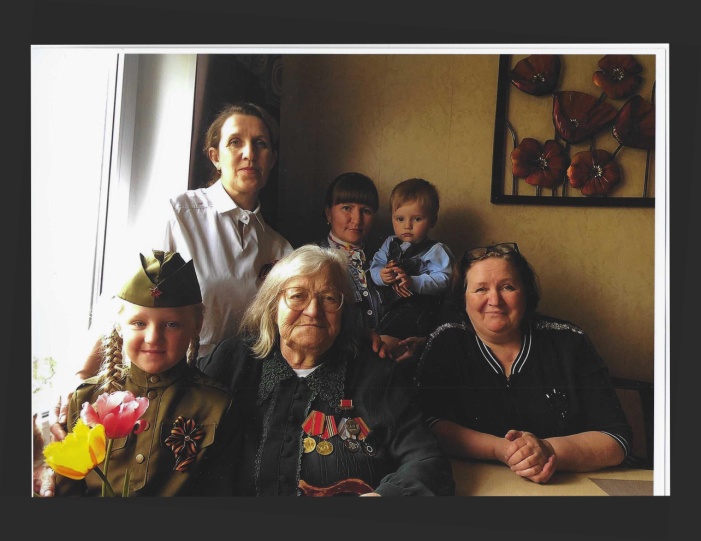 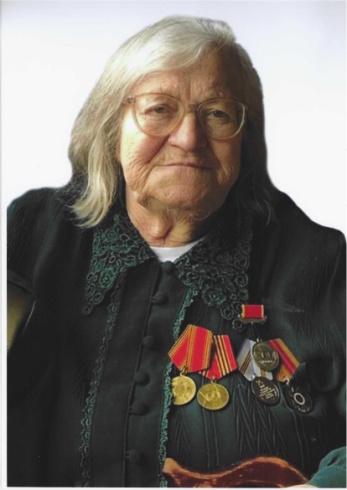 В деревне Довыдово Калужской области жила многодетная семья колхозников Натальи и Якова Корначевых (это девичья фамилия нашей героини). Четверо ребятишек у них уже были, а пятый должен был вот-вот появиться на свет. В самом начале войны отца призвали в Красную армию. Анечка родилась, когда он был уже на фронте. Деревню, где мать осталась с пятерыми ребятами на руках, оккупировали фашисты. Они собрали всех женщин и детей и погнали из их деревни. Соседки, шедшие рядом с Натальей, видя сколько «хвостов» держится за ее юбку, из жалости советовали: «Наташка, брось ты этого младенца. Он тебе только в тягость. Полежит 2 часа под деревом и отдаст Богy душу без мучений». А она отвечала: «Мне муж никогда этого не простит», - и еще крепче прижимала к себе малютку.Пленных поселили в лагерных бараках. Наталью вместе с другими женщинами заставляли рыть окопы. Анечка оставалась под присмотром старших детей. Как выжили в нечеловеческих условиях содержания, знает один лишь Бог.Советские войска освободили узников в 1943 году. Корначевым пришлось вернуться в деревню, а там полная разруха. Немцы, когда отступали, все сожгли. Хорошо, что дом Яков Корначев строил навек, из кирпича. Он уцелел. Пока Наталья со старшими детьми кое-как приводили дом в порядок (крыли крышу, латали дыры), жили в землянке. Отец с фронта так и не вернулся, похоронка пришла.Тяжело было Наталье одной с детьми. Анне, мать обувала огромные лапти и провожала в поле собирать зимовую картошку. И как радовались все, когда она приносила клубни. Пусть и мерзлые. Мать растирала их и пекла детям оладьи. А однажды девчушка так увязла в размокшей земле, что братья еле вытащили ее. В 5 лет Анна пошла в школу. Окончила 7 классов, мечтала учиться дальше, но мать объявила: «Надо работать». Пришлось Анне уехать к брагу, который жил на Рязанщине, работал на Сынтульском чугунно-литейном заводе. Здесь и началась ее трудовая жизнь. Сначала вязчицей на складе, затем выучилась на токаря. Легко справлялась с любым заданием, хоть труд по большей части был мужской.В Сынтуле Анна встретила своего суженого. Бояркины воспитали троих детей, 5 внуков и 6 правнуков.Руководитель исполкома местного отделения партии «Единая Россия» Касимовского района П.Ф. Свистунов от имени Правительства Рязанской области и регионального отделения партии «Единая Россия» вручил Анне Яковлевне памятную медаль «Непокоренные» за стойкость и верность Родине. Их удостаиваются люди, пострадавшие в годы войны.«Журавли»Поэт Расул ГамзатовКомпозитор Ян ФренкельМне кажется порою, что солдаты,С кровавых не пришедшие полей,Не в землю эту полегли когда-то,А превратились в белых журавлей.Они до сей поры с времен тех дальнихЛетят и подают нам голоса.Не потому ль так часто и печальноМы замолкаем, глядя в небеса?Летит, летит по небу клин усталый –Летит в тумане на исходе дня,И в том строю есть промежуток малый –Быть может, это место для меня!Настанет день, и с журавлиной стаейЯ поплыву в такой же сизой мгле,Из-под небес по-птичьи окликаяВсех вас, кого оставил на земле.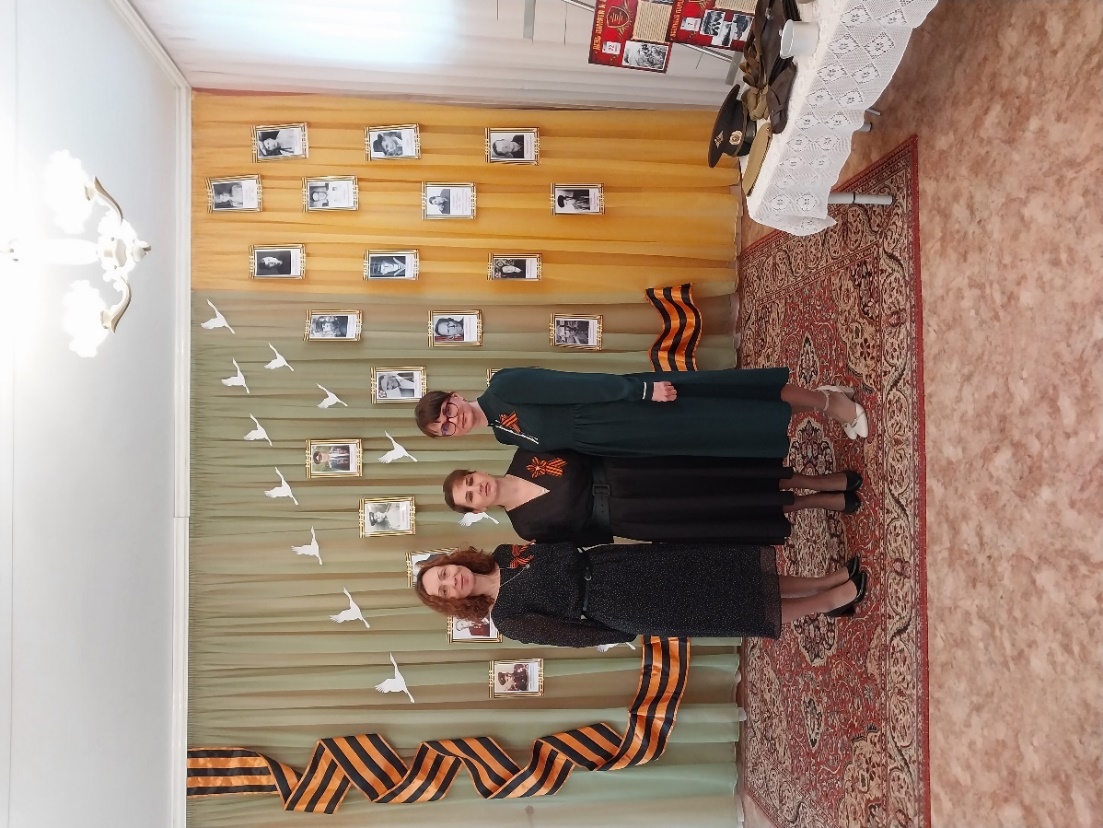 Подготовили и провели: музыкальный руководитель – Ерчева Т.С., воспитатели высшей квалификационной категории – Воронина Н.В., Крылова Н.Н.